INDICAÇÃO Nº 1842/2021Assunto: Solicita ao Sr. Prefeito Municipal que determine à Secretaria de Obras e Serviços Públicos a roçada de mato e limpeza de terreno localizado às margens da Av. Comendador Francisco Bartholomeu, do outro lado da avenida tendo como referência o número 316, no bairro Central Park II. Senhor Presidente, INDICO ao Sr. Prefeito Municipal, nos termos do Regimento Interno desta Casa de Leis, que determine à Secretaria de Obras e Serviços Públicos a roçada de mato e limpeza de terreno localizado às margens da Av. Comendador Francisco Bartholomeu, do outro lado da avenida tendo como referência o número 316, CEP 13253-263, no bairro Central Park II. A presente Indicação visa atender solicitação de comerciante da referida proximidade, informando sobre a presença de mato alto e entulho, que gostaria fossem retirados, a fim de evitar proliferação de roedores, insetos e animais peçonhentos. Por estes motivos apresentados, tornam-se necessárias ações urgentes da Administração Pública e sua execução no menor tempo possível.SALA DAS SESSÕES, 14 de dezembro de 2021.CARLOS EDUARDO DE OLIVEIRA FRANCOVereador – CidadaniaImagens Ilustrativas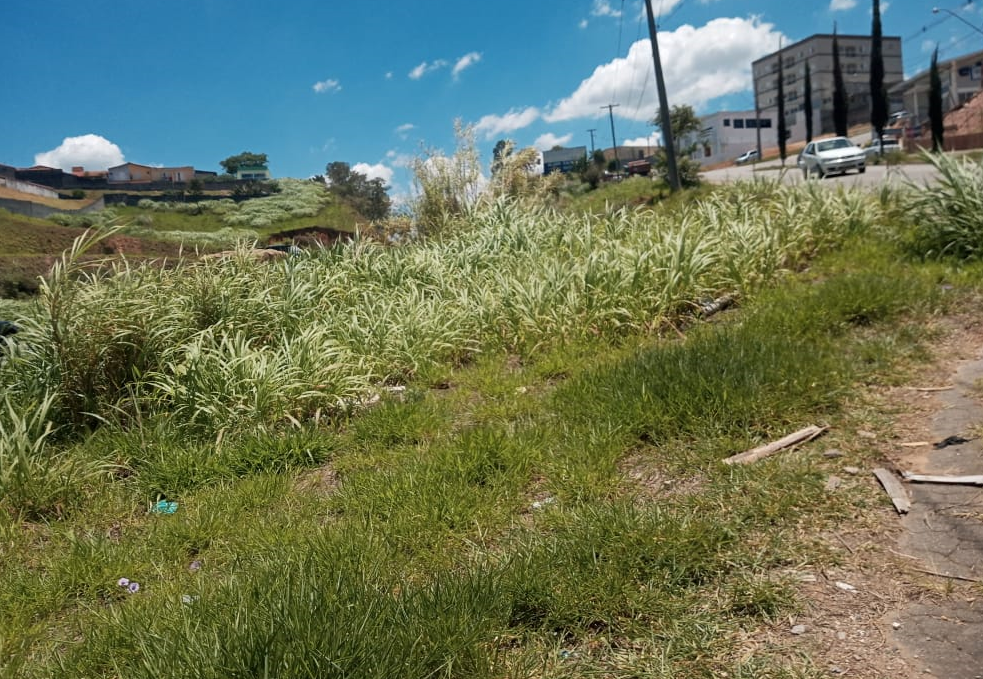 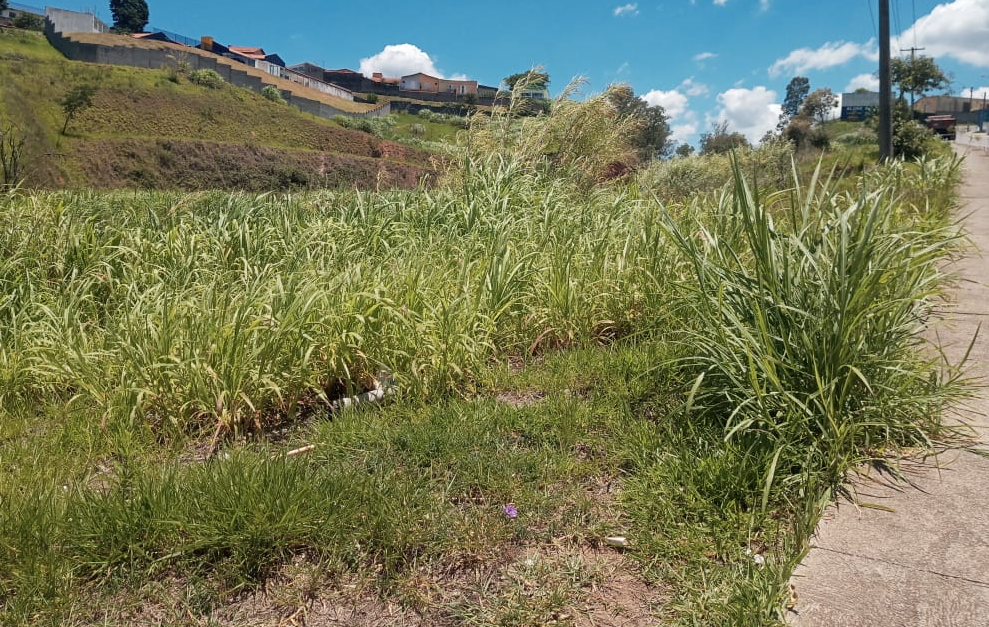 